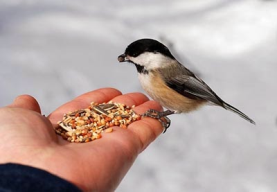 Е. БлагининаМорозы жестокие в этом году…Тревожно за яблони в нашем саду,Тревожно за Жучку в её конуре - Такой же морозище, как на дворе.Но больше всего беспокойно за птиц,За наших воробушков, галок, синиц.Ведь очень уж холодно в воздухе им.Поможем ли мы беззащитным таким?Поможем!!! Их надо кормить!!! ТогдаИм будет легко пережить холода!!КАК ПТИЦЕ ПЕРЕЗИМОВАТЬ?                                    К. Мухаммади Как птице перезимовать? Известно, что у птах, Нет ни халатов ватных, Ни байковых рубах.У многих даже нет гнезда: Они в грозу и град, И под дождем, и в холода На ветках сидя спят.Но кто же им дает приют, Когда снега метут?Бывают птицы разными: Одни боятся вьюг И улетают на зиму На добрый, теплый юг.Другие – те народ иной: В мороз над лесом кружат, Для них разлука с родиной  Страшнее лютой стужи.К их перышкам взъерошенным Не пристают снежинки, Они и под порошами Резвятся для разминки.Сидят вороны по столбам, Галдят на ветках галки, Привольно прыгать воробьям, Как бы крутя скакалки.Но если долго снег идет И долго длится вьюга, Тогда, друзья, приходится Пичугам нашим туго.Сугробами засыпаны Бугры, дворы, дорожки, Не могут пташки отыскать Ни зернышка, ни крошки. И вот летают все слабей Ворона, галка, воробей…Скорей на помощь, дети! Вот в этот самый трудный час Спасенье птицы ждут от вас. Кормите их! Согрейте!  Повесьте домик на суку! Рассыпьте крошки на снегу, А то и манной кашки… И оживут бедняжки!По небу весело скользя, Взлетят пернатые друзья И пропоют, чирикая: “Спасибо вам великое!” Покормите птиц зимой.                         Александр Яшин.Покормите птиц зимой!  Пусть со всех концов  К вам слетятся, как домой,  Стайки на крыльцо.  Небогаты их корма.  Горсть зерна нужна,  Горсть одна — и не страшна  Будет им зима.  Сколько гибнет их — не счесть,  Видеть тяжело.  А ведь в нашем сердце есть  И для птиц тепло.  Разве можно забывать:  Улететь могли,  А остались зимовать  Заодно с людьми.  Приучите птиц в мороз  К своему окну,  Чтоб без песен не пришлось  Нам встречать весну!Птичий домик.У нас такой обычай:Чуть выпадет снежок,Дощатый домик птичийПовесить на сучок.И здесь, в саду за домом,Среди седых ветвей,Готов обед весёлыйДля птичек у детей!                                    Ю Кушак.У еле приметной дорожкиВ кормушки насыпаны Зёрна и крошки.Слетайтесь, слетайтесь,Лесные пичуги!Теперь не страшны вамХолодные вьюги.В холодные вьюги,В холодные вьюгиМы помнить и думатьДолжны друг о друге.Десять птичек – стайка.                                 И. Токмаковка.  Пой-ка, подпевай-ка:  Десять птичек – стайка. Эта птичка – соловей,  Эта птичка – воробей.  Эта птичка – совушка,  Сонная головушка.  Эта птичка – свиристель,  Эта птичка – коростель, Эта птичка – скворушка,  Серенькое перышко.  Эта – зяблик.  Эта – стриж.  Эта – развесёлый чиж.  Ну, а эта – злой орлан.  Птички, птички – по домам!Доктор Дятел.                       М.  Пляцковский.  Доктор Дятел сел на сук,  По коре стучит: тук-тук.  — Вот что, дерево-рябина, —  Доктор Дятел говорит, —  Вы больны, у вас ангина,  Потому — и хмурый вид.  Вот вам сладкая микстура,  Чтоб прошла температура.  А для каждой вашей ветки  Пропишу сейчас таблетки!Ю Черных.   Познакомились.Три задиры муравья  Повстречали воробья.  - Чьи вы, чьи вы, муравьи?  - Мы ничьи, ничьи, ничьи!  - Вы куда, куда, куда?  - Мы туда, туда, туда!  - Вы зачем, зачем, зачем?  - Мы затем, затем, затем!  Мы за тем, за тем кустом  Познакомились с котом!  - Он какой, какой, какой?  - Он такой, такой, такой:  В полосатой шубке,  Остренькие зубки  И на каждой лапке  Когти цап-царапки!  - Я давно уже знаком  С каждым этим коготком!  Полечу, покуда цел!  Фр-р-р! - и пулей улетел.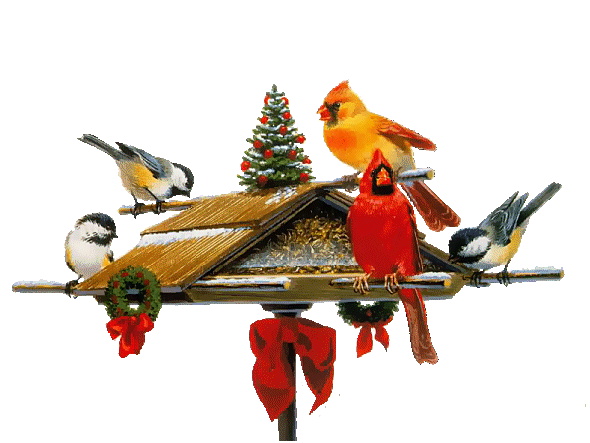 Муниципальное бюджетное дошкольное образовательное учреждение детский сад  общеразвивающего вида                      с приоритетным осуществлением интеллектуального, эколого-валеологического направлений развития воспитанников №151 г. Челябинска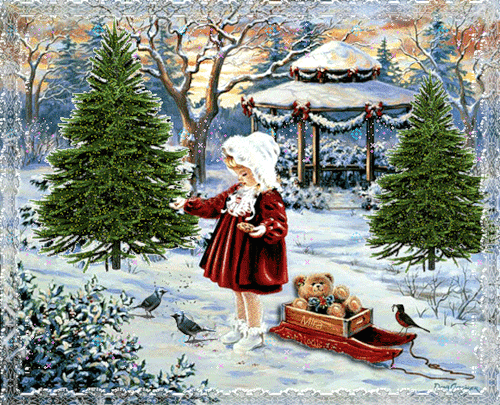 Покормите птиц   зимойСтихи к проекту «Чудо кормушки»В помощь родителям